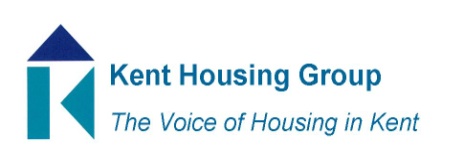 Kent Asset Management GroupAgenda 9 Sept 2022 9.30-11.00 on Microsoft Teams 9.30	Introductions and matters arising from June 2022 meeting9.40 	Tackling fuel poverty and making homes healthy, Andrew Smith ZapCarbon10.05	Energy & Carbon Saving Additive for heating systems, Adrian Polak Endotherm10.25 	Connecting social housing, Natalie Cook KCC10.40	Rapid concerns raising session, topics for next meeting and any becoming bid ready comments10.55	AOB MEETING TO CLOSE by 11.00Asset Management’s objectives from K&M Housing Strategy;Health and Wellbeing; HW5 Promote and support the objectives of the Kent Fuel Poverty Strategy and the Kent Environment StrategyHW9 Ensure housing is resilient to the future changes in climate to give the best possible health outcomes and prevent overheatingWorking together for safer homes;SH1 Anticipate, influence and shape implementation of new legislation and regulatory regime to improve the quality and safety of homes across the public and private sectors (for the public sector part)SH2 Develop an even closer relationship with Kent Fire & Rescue around prioritising fire safety in all tenures, housing new and old, planning and infrastructure, prioritising any emerging legislation and regulation as a result of Grenfell (for the public sector buildings rather than behaviours part)SH3 Share and learn from best practice locally, regionally and nationally to implement positive change to how homes are maintainedSH4 Strengthen the partnership working to include how Kent Housing Group respond collectively to local or national consultations that will impact upon the safety and well-being of Kent and Medway residentSH5 Explore and learn about how new technology or approach can positively impact upon the delivery of new homes and enhance the condition of existing stock Accelerating housing deliveryHD6 Explore, learn and share knowledge and experience of Modern Methods of Construction and to realise ambition regarding opportunities for off-site construction 